             ΣΩΜΑΤΕΙΟ    ΕΡΓΑΖΟΜΕΝΩΝ   ¨Ο ΙΠΠΟΚΡΑΤΗΣ¨  ΓΕΝΙΚΟΥ  ΠΕΡΙΦΕΡΕΙΑΚΟΥ   ΚΡΑΤΙΚΟΥ  ΝΟΣΟΚΟΜΕΙΟΥ  ΠΑΤΡΩΝ  ¨Ο  ΑΓ.ΑΝΔΡΕΑΣ¨               ΤΑΧ.  ΔΝΣΗ:  ΤΣΕΡΤΙΔΟΥ 1.  Τ.Κ.26335. ΤΗΛ. 2613601987.  FAX.: 2613601986.                      E-MAIL:Somippok@otenet.gr  http://www.somippok.blogspot.com ΑΡΙΘΜ.ΕΓΚΡ.117/85  Αριθμ. Πρωτ:……242.                                ΠΡΟΣ: - Υπουργό Υγείας Κον Κικίλια.Πάτρα…….....22.7.20.                                           – Αν. Υπουργό Υγείας Κον Κοντοζαμάνη.                                                                                                                               - Διοίκηση Γ.Ν Πατρών                                                                                   – Διοίκηση 6ης Υ.Πε.                                                                                                                                                      ΚΟΙΝ:- ΠΟΕΔΗΝ.                                                                                   - Διευθύντρια ΙΑΤΡΙΚΗΣ ΥΠΗΡΕΣΙΑΣ ΓΝΠ                                                                                   - Διευθυντή Αιματολογικής Κον Ζήκο.                                                                                   - Προϊσταμένη Αιματολογικής Κλινικής.                                                                                  - Όλα τα Μέλη του Σωματείου μας.                                                                                   - Μέσα Μαζικής Ενημέρωσης.         Απαράδεκτο – ανεπίτρεπτο - προκλητικό και μη αποδεκτό το σενάριο που επεξεργάζεται η Διοίκηση για μεταφορά της ΑΙΜΑΤΟΛΟΓΙΚΗΣ ΚΛΙΝΙΚΉΣ, ΑΣΘΕΝΕΙΣ και ΕΡΓΑΖΟΜΕΝΟΥΣ στο ΠΠΝΡΙΟΥ, προκειμένου να χορηγηθεί ΚΑΝΟΝΙΚΗ ΑΔΕΙΑ  στον ένα και μοναδικό Ιατρό της κλινικής, τον Διευθυντή της, τον Κο Ζήκο.      Το προαναφερόμενο γεγονός, που δυστυχώς επιβεβαιώνει το άλυτο πρόβλημα της αιματολογικής, αυτό που εμείς καταγγέλλουμε επί αρκετό καιρό και που για επικοινωνιακούς λόγους οι αρμόδιοι έλεγαν ότι το έλυσαν, δεν είναι δυνατόν και δεν μπορεί να γίνει αποδεκτό,  δεδομένου ότι υπάρχουν κι άλλες λύσεις και μάλιστα πιο εφικτές, όπως η απόσπαση ενός από τους 23  σχετικούς ιατρούς που διαθέτει το ΠΠΝΡΙΟΥ.      Με αφορμή αυτό το προαναφερόμενο πρόβλημα, ακόμη μια φορά, Καλούμε τους αρμόδιους πέρα από την προαναφερόμενη πρόσκαιρη λύση, άμεσα να προχωρήσουν στην οριστική διευθέτηση του σχετικού αυτού προβλήματος, την πλήρη και σωστή στελέχωση της εν λόγω άκρως αναγκαίας και απαραίτητης για το Νοσοκομείο μας και την περιοχή μας αιματολογικής κλινικής.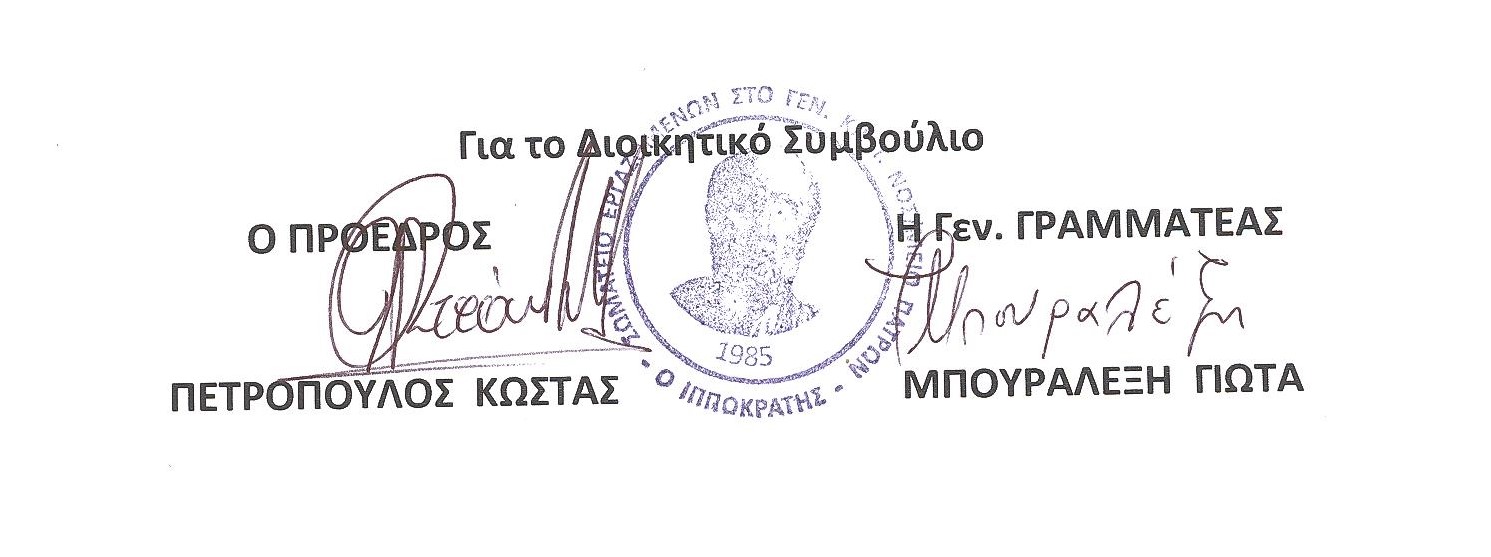 